НАКАЗ01.12.2015				м. Харків					     № 239Про підсумки здійснення державного нагляду (контролю) за діяльністю спеціальних дошкільних та спеціалізованих загальноосвітніх навчальних закладів із незначним ступенем ризику в ІV кварталі 2015 рокуНа виконання Законів України «Про освіту», «Про дошкільну освіту», «Про загальну середню освіту», «Про основні засади державного нагляду (контролю) у сфері господарської діяльності», наказу Міністерства освіти і науки України від 17.06.2013 № 770 «Про координацію заходів щодо здійснення державного нагляду (контролю) за діяльністю навчальних закладів», зареєстрованого в Міністерстві юстиції України 08.08.2013 за № 1348/23880, керуючись ст. 17 Закону України «Про місцеве самоврядування в Україні», на підставі Положення про Департамент освіти Харківської міської ради, затвердженого рішенням 32 сесії Харківської міської ради від 26.03.2014 № 1516/14 «Про затвердження положень виконавчих органів Харківської міської ради 6 скликання», наказу Департаменту освіти Харківської міської ради від 30.09.2015 № 182 «Про здійснення державного нагляду (контролю) за діяльністю спеціальних дошкільних та спеціалізованих загальноосвітніх навчальних закладів із незначним ступенем ризику в ІV кварталі 2015 року», перспективних планів інспектування спеціальних дошкільних навчальних закладів та спеціалізованих загальноосвітніх навчальних закладів, віднесених до незначного ступеня ризику, на 5 років, вивчено стан діяльності 6 дошкільних та 7 загальноосвітніх навчальних закладів із незначним ступенем ризику (ДНЗ №№ 6, 156, 240, 323, 366, 391, ХГ №№ 12, 144, ХЛ №№ 4, 141, ХНВК №45, ХСШ №№ 3,17,). З метою організації роботи щодо усунення виявлених недоліківНАКАЗУЮ:Голові комісії для здійснення державного нагляду (контролю) за діяльністю навчальних закладів із незначним ступенем ризику м. Харкова Шепелю В.М., члену комісії Білогрищенко Н.П. підготувати матеріали за результатами державного нагляду (контролю) для розгляду на нараді начальників управлінь освіти адміністрацій районів Харківської міської ради.До 25.12.2015Керівникам перевірених навчальних закладів: Розробити заходи щодо усунення виявлених недоліків згідно з актами і надати їх до Департаменту освіти.До 07.12.2015 Надати інформацію про виконання заходів щодо усунення виявлених недоліків згідно з актами і надати їх до Департаменту освіти.До 22.12.2015Коліснику О.С., інженеру з інформаційно-методичного та технічного забезпечення Науково-методичного педагогічного центру, розмістити цей наказ на сайті Департаменту освіти.До 02.12.2015Контроль за виконанням цього наказу покласти на заступника директора Департаменту освіти Стецюру Т.П.Директор Департаменту освіти	О.І.ДеменкоЗ наказом ознайомлені:Стецюра Т.П.Шепель В.М.Білогрищенко Н.П.Шепель В.М.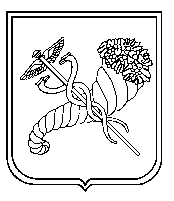 